ГБОУ СОШ №1293 Структурное подразделение №1(детский сад №409)План – конспект непосредственно образовательной деятельности по физическому воспитанию с применением современных технологий«Игровой фитбол»Инструктор по физической культуре:Полозок Ольга АнатольевнаВозрастная категория: 6-7лет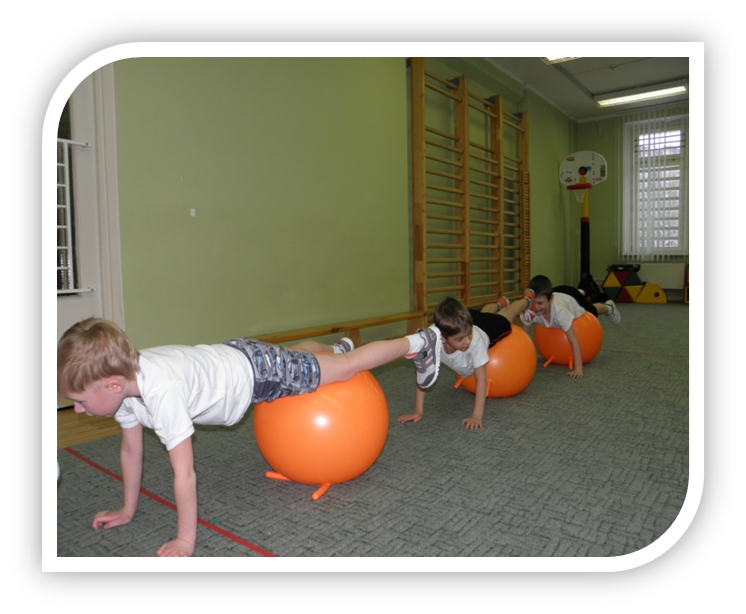 План – конспект НОД по физическому воспитанию в подготовительной к школе группе из опыта работы инструктора по физической культуре 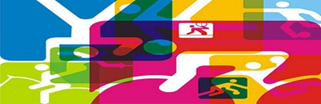 Полозок О.А.Тема: применение современных технологий в НОД по физическому воспитанию с использованием фитбол-мячей - «игровой фитбол»;Задачи: - развивать вестибулярный аппарат, развивать координацию движений, способствовать укреплению мышц спины, нижних и верхних конечностей;- формировать навыки сохранения правильной осанки;- воспитывать чувство ответственности к своему здоровью;Длительность: 30мин.Инвентарь: музыкальное сопровождение, свисток, фитбол-мячи по количеству детей;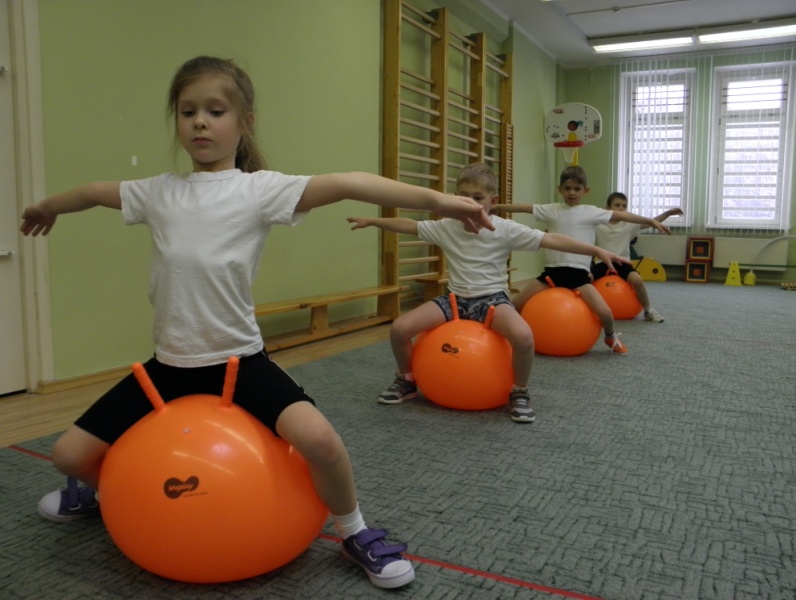 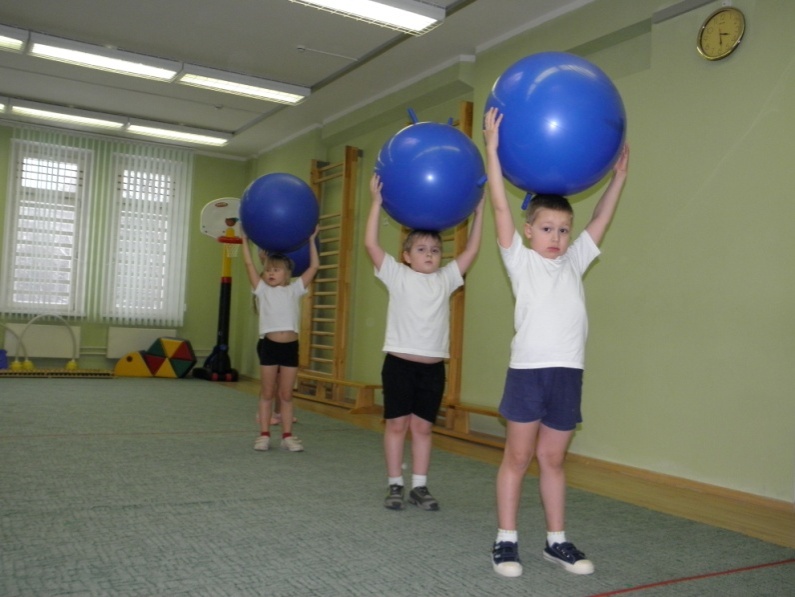 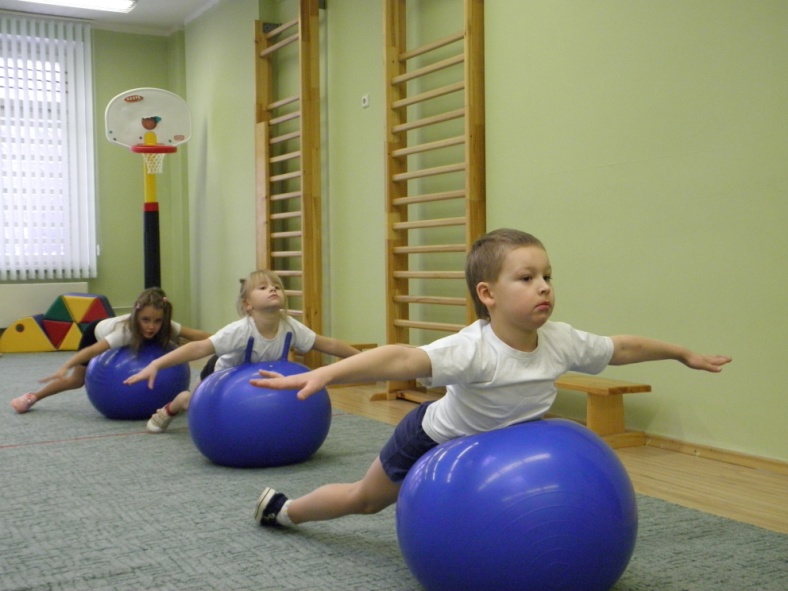 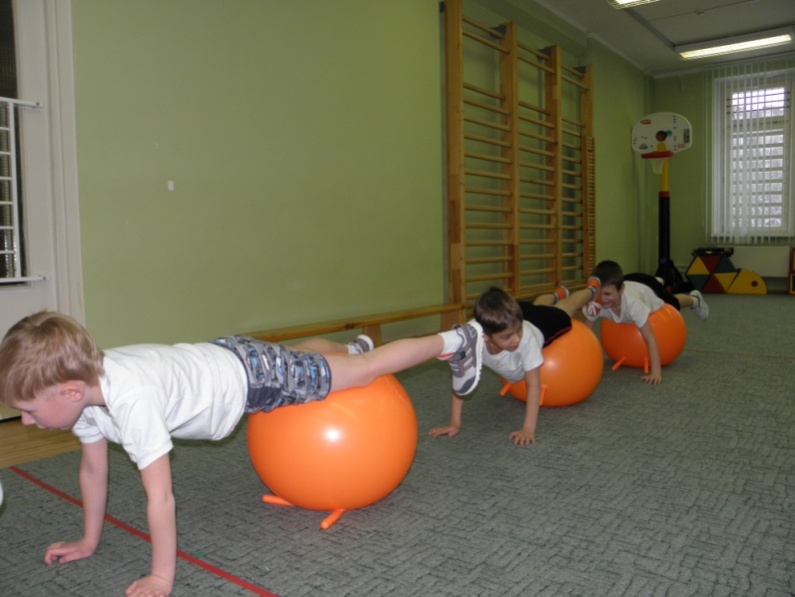 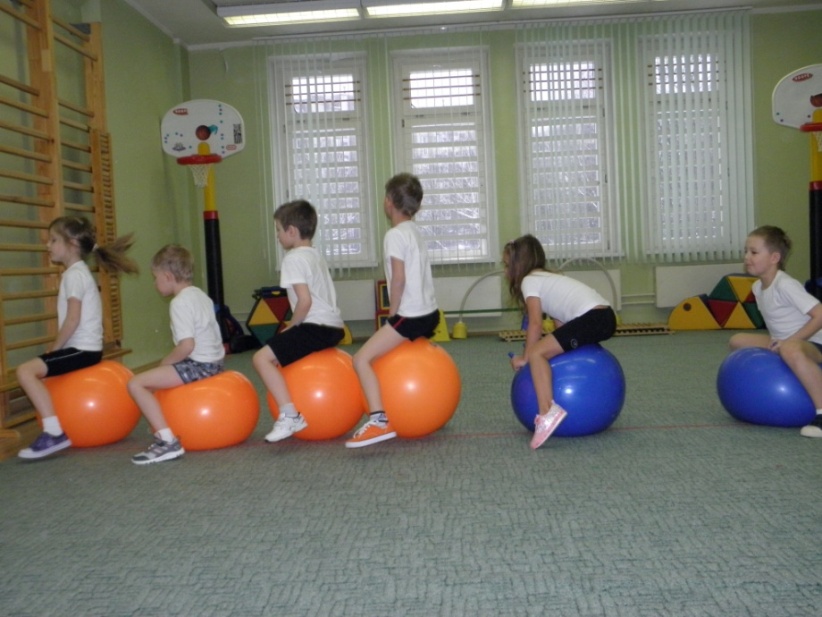 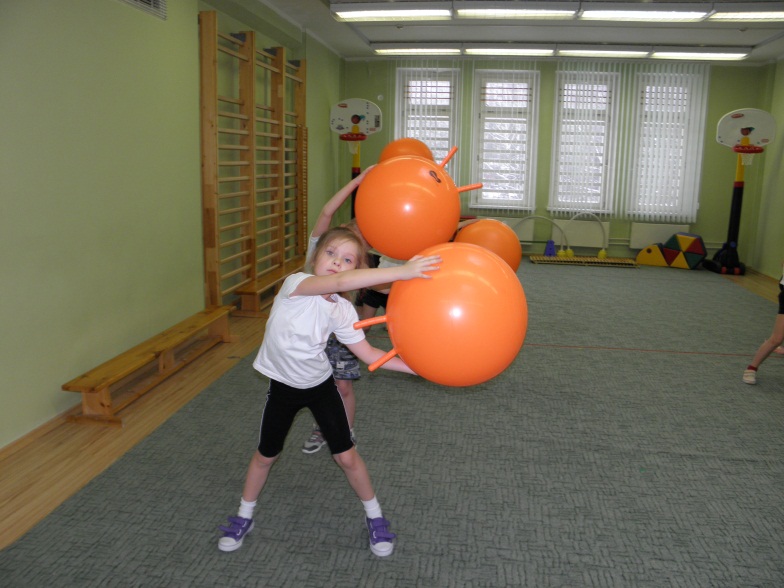 Содержание НОДДозировка Организационно- методические указанияI.ПОДГОТОВИТЕЛЬНАЯ ЧАСТЬ                         7мин.I.ПОДГОТОВИТЕЛЬНАЯ ЧАСТЬ                         7мин.I.ПОДГОТОВИТЕЛЬНАЯ ЧАСТЬ                         7мин.1.Построение в шеренгу; рапорт; проверка наличия спортивной формы; объяснение задач занятия.2.Строевые упражнения: выполнение команд «равняйсь», «смирно»; перестроение в колонну друг за другом.3. Раздача мячей каждому ребенку.4. Упражнения в ходьбе с мячом: ходьба друг за другом в обход по залу                    - прокатывая мяч рядом с собой правой рукой справа;- левой рукой слева;- двумя руками перед собой;- пронести мяч над головой, спина прямая;- медленно поднимая мяч вверх, и опуская вниз перед собой;5.  Убрать мячи в сторону;6.Упражнения в беге: бег с высоким подниманием бедра, с захлёстом голени, приставными шагами правым и левым боком, подскоки, «ножницы»;7. Смена бега на ходьбу и обратно по сигналу инструктора;8. Перестроение в две колонны по залу для выполнения основной части занятия;Обратить внимание на обувь: обязательно наличие кроссовок;Упражнения в ходьбе с мячом выполняются под спокойное музыкальное сопровождение;II.ОСНОВНАЯ ЧАСТЬ                                           18мин.II.ОСНОВНАЯ ЧАСТЬ                                           18мин.II.ОСНОВНАЯ ЧАСТЬ                                           18мин.1.упражнение «Маятник» И.п.: основная стойка, мяч вверху. 1- медленно наклон вправо, 2-и.п, 3- медленно наклон влево, 4-и.п.2.упражнение «Струнка» И.п.: сидя в середине мяча, ноги на ширине плеч, колено под стопой, угол между туловищем и бедром составляет 90град.  1-руки через стороны медленно поднимаем вверх, выпрямляем;  2-прямая спина и руки образуют одну целую прямую стройную «струнку», натянуть пальцы вверх; 3-медленно через стороны опускаем руки вниз; 4-и.п3.упражнение «Пружинка» И.п.: сидя на мяче, руки на мяче; 1,2,3 – пружиним на мяче; 4-принять и.п.4.упражнение «Катание на спине»  И.п.: сидя на мяче, руки за голову; 1,2 – медленно продвигаться ногами вперед, до положения лежа на мяче, мяч должен оказаться под лопатками; 3,4 – медленно вернуться в и.п.5.упражнение «Самолет» И.п. – лежа на мяче на животе, руками обнять мяч, ноги прямые; 1 – выпрямить спину, руки развести в стороны – «самолет летит»;2 – принять исходное положение;6.упражнение «Тачка»  И.п. – упор лежа на мяче, мяч под животом, ноги прямые; Под счет 1,2,3,4 – медленно на руках продвигаемся вперед, пока мяч не окажется под щиколоткой; Под счет 5,6,7,8 – медленно на руках вернуться в исходное положение;1я колонна, дети убирают мячи в сторону7.упражнение «Прокати мяч» Дети в парах перекатывают мячи друг другу из различных положений; 1я колонна, дети берут свои мячи; 8. упражнение « Брось и поймай» И.п. – основная стойка, мяч в руках; по сигналу инструктора дети бросают мяч в пол и ловят его после отскока.9.упражнение «Кошечка» И.п.: стоя на коленях руки на мяче с туловищем составляют одну прямую линию.                  1-прогнуть спину, как «кошка», спрятаться за мяч; 2- И.п.10. упражнение «Кошечка тянется» И.п.: лежа спиной на мяче, ноги выпрямить, руки вверх, спину прогнуть 1- вытянуться, спину прогнуть, руками потянуться к полу; 2- принять И.п.2-4 повтор.2-3 повтор.8-10 повтор.4-5 повтор.4-5 повтор.3-4 повтор.10-15 перекатываний8-10 бросков4-5 повтор.2-3 повтор.При выполнении упр-ния «Маятник» следить за осанкой;В исходном положении сидя на мяче следить, что бы упор приходился на всю стопу;При выполнении упражнения «Пружинка» не следует выполнять подпрыгания слишком высоко;Упражнение 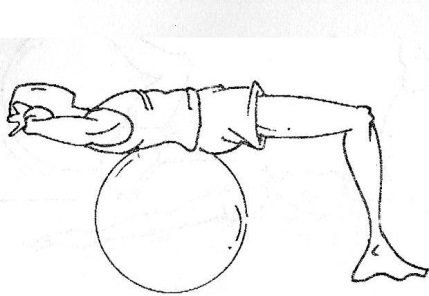 «Катание на спине»Упражнение «Самолет»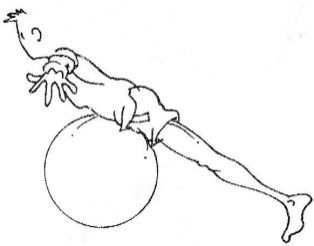 Упражнение «Тачка»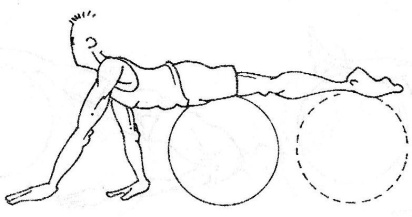 Перекатывание мячей проводится в различных положениях: сидя, стоя.В упражнении «Брось и поймай» следить, что бы дети, не бросали мяч слишком сильно. 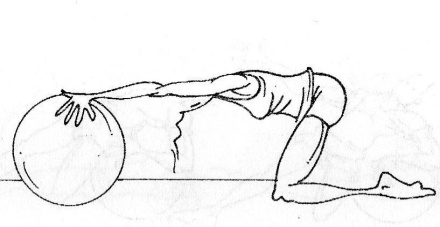 Упражнение «Кошечка»И.П.Упражнение «Кошечка тянется»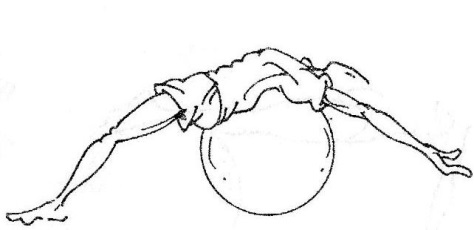 III.ЗАКЛЮЧИТЕЛЬНАЯ ЧАСТЬ                          5мин.III.ЗАКЛЮЧИТЕЛЬНАЯ ЧАСТЬ                          5мин.III.ЗАКЛЮЧИТЕЛЬНАЯ ЧАСТЬ                          5мин.Подвижная игра «Беги быстрее» Дети оставляют свои мячи на своих местах и по сигналу инструктора бегут  по кругу по залу. По сигналу нужно вернуться к своему мячу и поднять его вверх.Перестроение в колонну друг за другом.Подвижная игра «Веселые пружинки» Дети сидят на мячах, руками держатся за «рожки», в колонне друг за другом. По сигналу инструктора дети начинаются пружинить на мячиках подпрыгивая и продвигаясь вперед кругом по залу, по сигналу меняют направление и скачут в другую сторону, по сигналу скачут врассыпную по залу, а затем по сигналу собираются в колонну и продолжают движение.Построение;Упражнения на восстановление дыхания;2-3 повтор.2-3 повтор.При проведении подвижной игры «Беги быстрее» следить что бы дети, не задевали мячи и не обгоняли друг друга.В подвижной игре «Веселые пружинки» сигналом для смены действия является свисток.Построение в шеренгу;Упражнения на восстановление дыхания: руки через стороны медленно поднимаем вверх – вдох и опускаем – выдох.